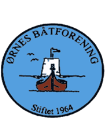 Referat styremøteTidspunkt:  Mandag 18.januar.2021Sak 28 – 2020	Godkjenning av referatet fra styremøte 30.11.20GodkjentSak 29 – 2020      Informasjon fra:Leder båthuset:Det nye låsen fungerer ikke som det skal, nytt lås er fått på reklamasjon og vil bli montert.Kasserer:Momskompensasjon på 5222,-Faktura sendes ut i februar.Økonomien i foreningen er god.Havneleder:Krypstrøm, det hentes inn pris på jordingsplate til brygge 6 og 7.Avventer innkjøp av snøfreser til vi har lagringsplass.Nye og flere overvåking kamera er kjøpt inn og vi bli montert.Fundamentering til det nye brystningsvern ut på ny molo er under planlegging. Og skal utføres.Rekkverk på brygge 7 skal monteres pris innhentes.Oppdatering av skilt og montering av vipps skilt.Oppgradering, utskiftinger og opprensking av fortøyning i inndrehavn skal utføres.Leder:Vi vil gå ut med info om at vi ikke ønsker langtids parkering på molo i forbindelse med avvikling av ferie.KNBF har inngått ny forsikring med Trygg og i den forbindelse vil de at alle båtforeninger skal flytte havneforsikringen til TryggSak 30 – 2020    Årsmøte:Er utsatt til anbefalingene ligger til rette for å kunne gjennomføre det.Info om tidspunkt vil bli gitt så snart det er forsvarlig å gjennomføre møte.Sak 31 – 2020        Momskompensasjonen:Utgjorde 5222,-Nytt møte:10.02.21 kl 19:00